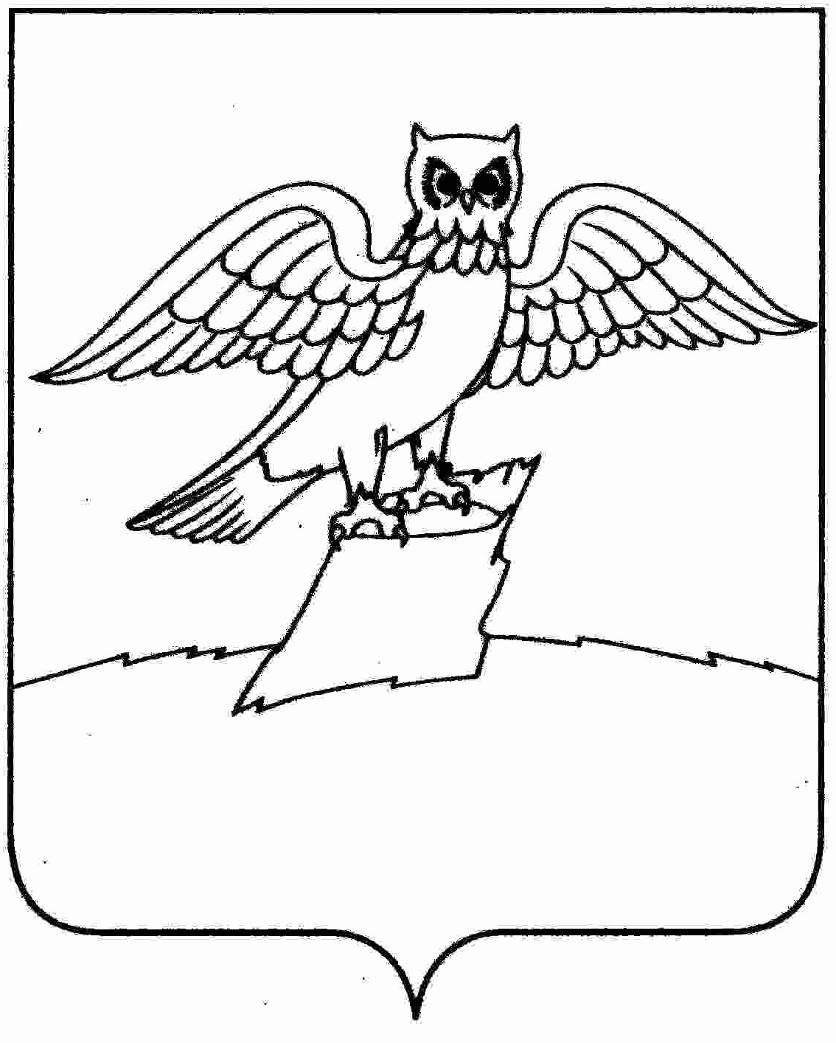 АДМИНИСТРАЦИЯ ГОРОДА КИРЖАЧКИРЖАЧСКОГО РАЙОНАП О С Т А Н О В Л Е Н И Е19.04.2019                                                                                                   №   362        В соответствии с постановлением Правительства Российской Федерации от 10.02.2017 №	169	 "Об утверждении Правил предоставления и распределения субсидий из федерального бюджета бюджетам субъектов Российской Федерации на поддержку государственных программ субъектов Российской Федерации и муниципальных программ формирования современной городской среды», на  основании Устава муниципального образования город Киржач  Киржачского района Владимирской области П О С Т А Н О В Л Я Ю:Утвердить Порядок по организации контроля за объектами ремонта в период гарантийного срока их эксплуатации, согласно приложению.Контроль за исполнением  настоящего постановления оставляю за собой.Настоящее постановление вступает в силу с даты его подписания.     Глава администрации                                                                   Н.В. Скороспелова    Приложение к постановлению главы администрации города  Киржачот  19.04.2019   № 362 Порядок  по организации контроля за объектами ремонта  в период гарантийного срока их эксплуатации1. Общие положения 1.1. Настоящий  порядок по организации контроля за объектами ремонта  в период гарантийного срока их эксплуатации (далее – Порядок)  разработан с целью контроля  уровня  качества объектов в гарантийный период эксплуатации. 1.2.Порядок устанавливает порядок проведения контроля качества гарантийных объектов, благоустройство  (реконструкция, капитальный ремонт, ремонт) которых проведен в рамках реализации мероприятий муниципальной программы  «Благоустройство территории города Киржач на 2019-2024 годы».1.3. Полномочия по исполнению настоящего Порядка возложены на отдел жилищно-коммунального хозяйства МКУ «Управление городским хозяйством» (далее - отдел).2. Организация работ по проведению контроля качества гарантийных объектовВ целях осуществления контроля за состоянием гарантийных объектов отделом ведется реестр гарантийных объектов, по форме согласно приложению к Порядку.2.2. Ежегодно в срок до первого июня  комиссионно обследуются гарантийные объекты на предмет соответствия их нормативным требованиям (гарантийным обязательствам), путем визуального осмотра и проведения простейших измерений.В состав комиссии включаются:-  Представитель строительного контроля,  курировавший выполнение работ по благоустройству  (реконструкции, капитальному ремонту, ремонту) на обследуемом участке.- Представитель подрядной организации, выполнявшей работы по благоустройству (реконструкции, капитальному ремонту, ремонту) указанного объекта. Организовывает работу комиссии заведующий отделом жилищно-коммунального  хозяйства МКУ «Управление городским хозяйством».По результатам комиссионного обследования составляется акт проведения контроля объектов благоустройства  в период гарантийного срока их эксплуатации.  В случае отказа кого-либо из членов комиссии от подписания акта заведующий отделом ЖКХ МКУ «Управление городским хозяйством» в присутствии других членов комиссии делает запись напротив соответствующей фамилии «от подписи отказался». В случае отсутствия кого-либо из членов комиссии напротив соответствующей фамилии аналогичным образом делается запись «О работе комиссии уведомлен, в назначенное время не явился». Акт составляется в двух экземплярах. Один экземпляр акта остается в администрации города Киржач. Второй экземпляр акта передается подрядной организации, выполнявшей работы по ремонту (реконструкции,  капитальному ремонту, ремонту) гарантийного объекта (далее – подрядная организация). Другим членам комиссии передаются копии акта. Срок хранения акта – три года с момента окончания гарантийного срока объекта. На основании акта администрация города Киржач направляет письмо подрядной организации об устранении недостатков  с указанием сроков  исполнения. По истечении срока указанного в письме, направленном администрацией города  Киржач, подрядная организация письменно информирует администрацию об устранении недостатков и производится повторная проверка качества объекта. В случае отсутствия выявленных ранее дефектов составляется акт об устранении выявленных в ходе контрольной проверки недостатков. 3. Действия администрации города Киржач при отказе подрядной организации от исполнения гарантийных обязательств.         При отсутствии информации от подрядной организации об устранении выявленных дефектов в установленные сроки, а так же при отказе подрядной организации от исполнения гарантийных обязательств, администрацией города Киржач проводятся мероприятия по понуждению подрядной организации к выполнению гарантийных обязательств или возмещению затрат на устранение недостатков и взыскания причиненного ущерба. Приложение к Порядку по организации контроля за объектами благоустройства в период гарантийного срока их эксплуатации.  Об утверждении порядка по организации контроля за объектами ремонта  в период гарантийного срока их эксплуатации-   Глава администрации, председатель комиссии.- Заместитель главы администрации по вопросам жизнеобеспечения,  заместитель председателя комиссии.-  Заведующий отделом ЖКХ МКУ «Управление городским хозяйством», секретарь комиссии.-  Директор МКУ «Управление городским хозяйством». - Заведующий отделом по капитальному ремонту и строительству МКУ «Управление городским хозяйством» (по согласованию). - Представитель собственников помещений в многоквартирном доме, выбранный решением общего собрания собственников помещений в многоквартирном доме (по согласованию).   -  Представитель управляющей организации (по согласованию). №п/пАдрес объектаВид работПодрядная организация,  выполнявшая работыКонтракт,  № и дата подписанияДата приемки выполненных работДата окончания гарантийных обязательств